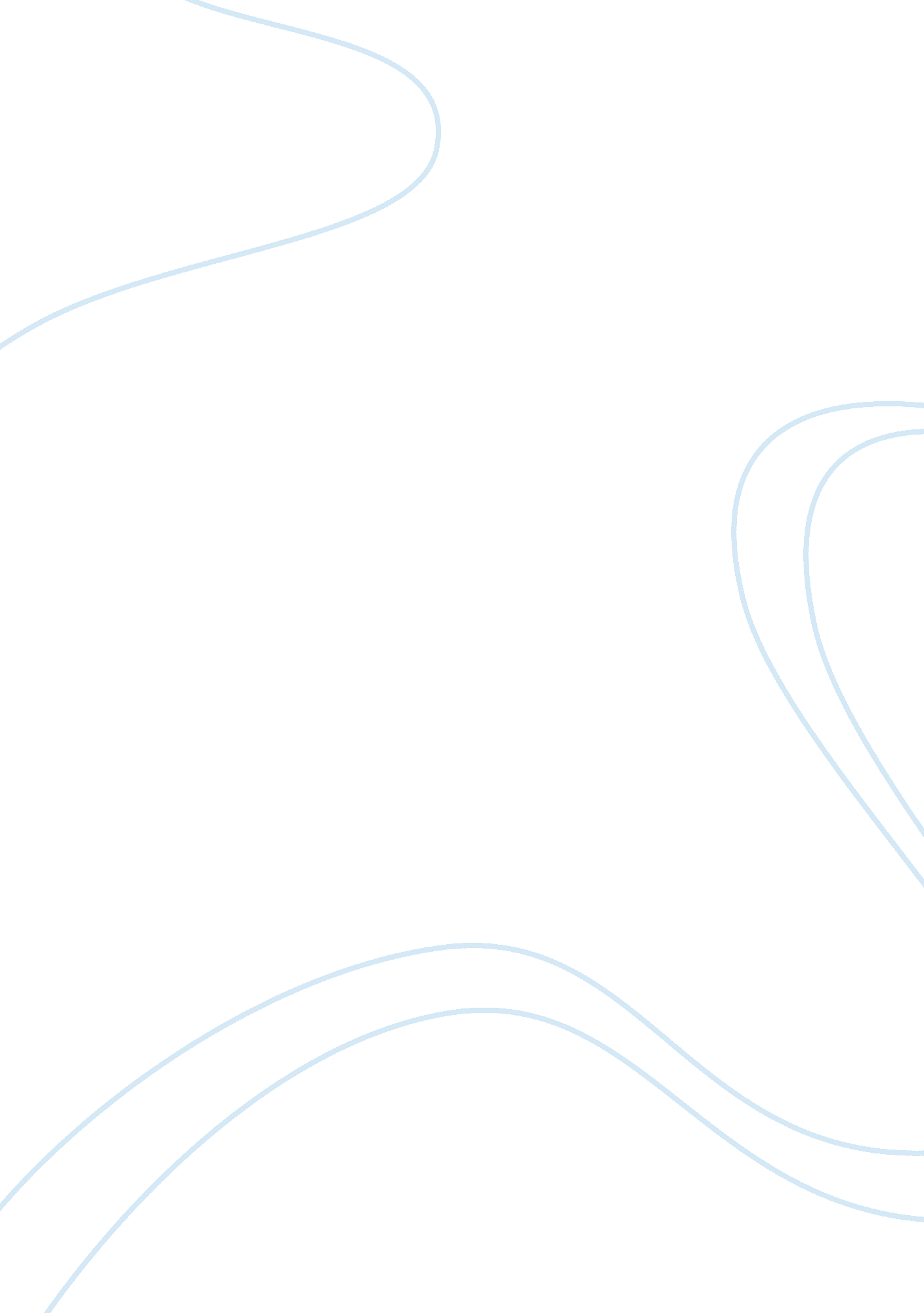 Opinion of faithBusiness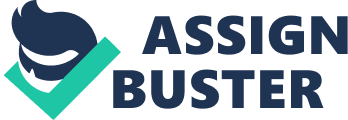 Opinion of faith! “ Does anybody know what the word faith means”? Asked Ms. Johnson. “ I think it means when something happens for a reason,” answered Jason. Jason was the shy one in the class. He always answered every question. “ That’s right Jason”, responded Ms. Johnson. “ Does anybody believe in faith?” “ No, I think it is all a big lie. Everything happens just to happen and it is not planned out, “ said Chris. Chris was the class clown; he would always get in trouble. He was so funny it was as if he wrote the book of jokes. He argues with lawyer experience. “ I think it’s real”, quietly replied Destiny. “ I think that plans out your life and your choices”. Destiny was the popular one an head cheerleader in her school. “ Can I leave from tutoring already?” question Jacob. He was the captain of the basketball team and always had his head on the desk.” I need to leave I have a game to go to!” “ Not until you share your opinion on faith.” Answered Ms. Johnson. ” I support Chris’s idea because I think that you make your own decisions and plan out your own future. “ so can I go now?” “ No Jacob, we still have ten more minutes of tutoring. “ Ms. Johnson answered. ” Yall are both wrong, of course faith is real!” Destiny shouted. “ No your wrong! ” replied both Chris and Jacob. “ Settle down class nobody’s wrong, “ said Ms. Johnson. ” Do you have anything to say Jason? “ Uhh, no Ms. Johnson” Jason replied, but his face was red as a tomato. “ Okay then since time is up and no one has anymore opinions I want each and every one of you to write a quick story of why faith is real or not real, Ms. Johnson commanded. Okay, Ms. Johnson I’m going to prove Destiny wrong,” answered Chris. “ Yeah right, im going to prove both of you wrong!” replied Destiny. “ You guys may leave now and also faith might help, yall with your stories, “ Ms. Johnson shouted at the kids running out the door. 